ΕΠΙΔΟΤΟΥΜΕΝΑ ΠΡΟΓΡΑΜΜΑΤΑ ΑΝΕΡΓΩΝ 18 έως 29 ετών.Από το Υπουργείο Εργασίας προκηρύχθηκαν δύο νέα επιδοτούμενα προγράμματα ανέργων 18-29 ετών. 1.  «Επιταγή εισόδου για νέους ηλικίας από 25 έως 29 ετών σε ιδιωτικές επιχειρήσεις για απόκτηση εργασιακής εμπειρίας». Θεωρητική Κατάρτιση 80 ωρών και Πρακτική άσκηση  σε ιδιωτικές επιχειρήσεις 450 ωρών.  Εκπαιδευτικό Επίδομα € 2.280 - 2.550 ευρώ. Λήξη Υποβολής Αιτήσεων: 15 Σεπτεμβρίου 20142. «Επιταγή εισόδου για νέους από 18 έως 24 ετών σε ιδιωτικές επιχειρήσεις για απόκτηση εργασιακής εμπειρίας». Θεωρητική Κατάρτιση 80-120 ωρών και Πρακτική άσκηση σε ιδιωτικές επιχειρήσεις  380-420 ωρών. Εκπαιδευτικό επίδομα € 2.240 – 2.410. Λήξη Υποβολής Αιτήσεων: 20 Σεπτεμβρίου 2014Έλα στο ΚΕΚ ΕΥΡΩΠΑΪΚΗ ΠΡΟΟΠΤΙΚΗ να σε ενημερώσουμε για την κατάρτιση και τις επιχειρήσεις που συνεργαζόμαστε και οι οποίες μετά την λήξη της πεντάμηνης απασχόλησης μπορούν να προσφέρουν εργασία. Εξασφάλισε την δική σου θέση στην επιτυχία.
Τηλέφωνα επικοινωνίας: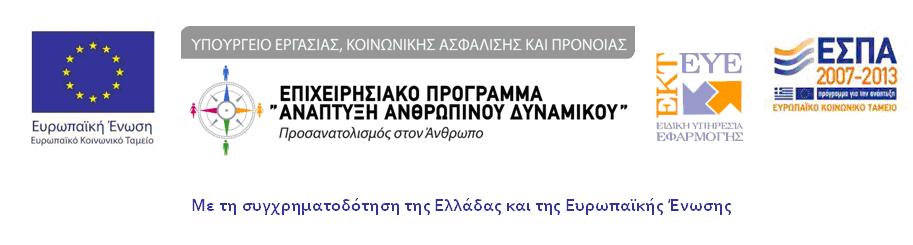 Χαλκίδα: 22210-50888
Email: info@europrospect.gr                   WEB: www.europrospect.gr